Καλημέρα παιδιά! Ελπίζω να είστε γεροί και δυνατοί και το συντομότερο να τα πούμε από κοντά. Σας στέλνω μια επαναληπτική άσκηση που απευθύνεται στα παιδιά της  Γ τάξης έως της ΣΤ τάξης .Λοιπόν, ας ξεκινήσουμε!Θα ήθελα να γράψετε τον συνδυασμό πλήκτρων για νακάνουμε: Αντιγραφή Μια ενέργεια πίσωΜαρκάρισμα όλου του κειμένουΕπικόλληση Κλείσιμο τρέχοντος προγράμματοςΈντονη γραφήΠλάγια γραφήΤι κάνει ο συνδυασμός πλήκτρων ctrl+alt+delete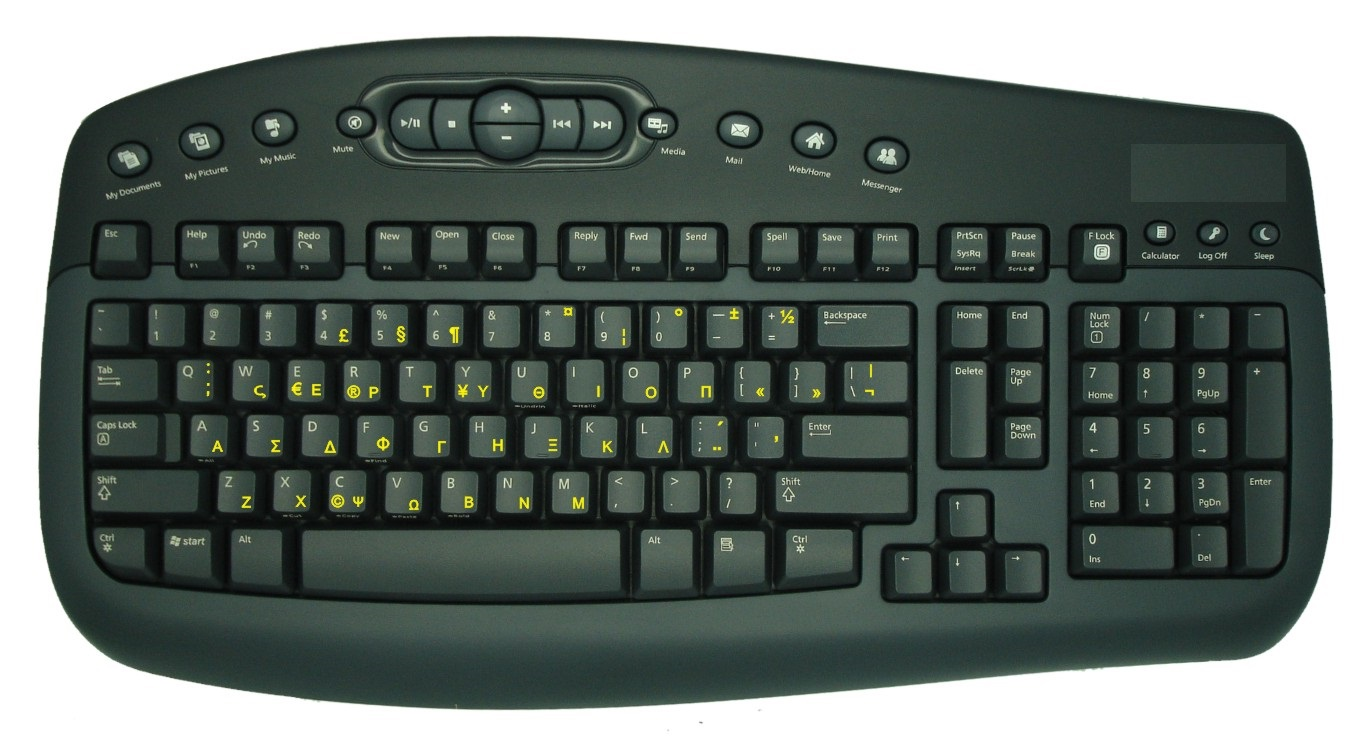 